Муниципальное бюджетное дошкольное образовательное учреждение детский сад комбинированного вида № 39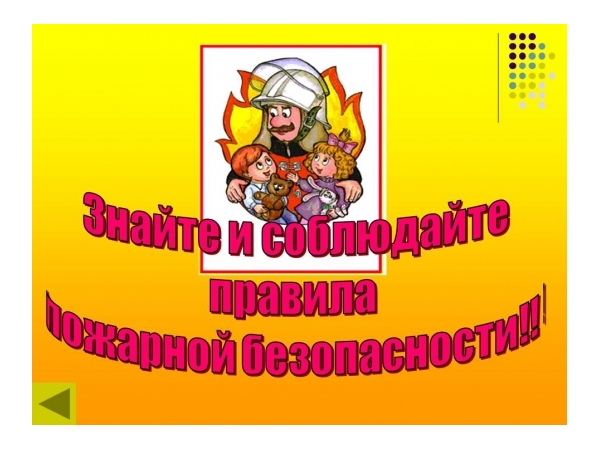 Составила: М.Н. ЛобачёваДолжность: воспитатель Когда речь идет о самых маленьких членах вашей семьи, помните: одна лишь любовь их не спасет. Их спасет применение мер пожарной безопасности.  • не храните в доме бензин, керосин, легковоспламеняющиеся жидкости (ЛВЖ); • приобретите хотя бы один огнетушитель;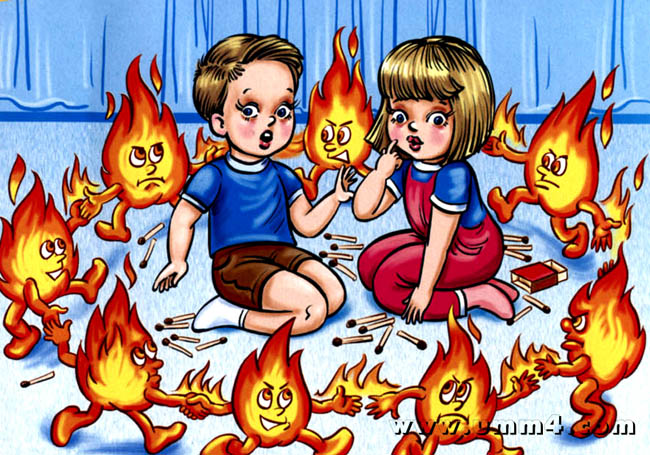  • не оставляйте без присмотра включенные электрические и газовые плиты, чайники, утюги, приёмники, телевизоры, обогреватели; • следите за исправностью электропроводки, розеток; • не включайте в одну розетку несколько бытовых электрических приборов (особенно большой мощности); • не разогревайте на открытом огне краски, лаки и т. п. 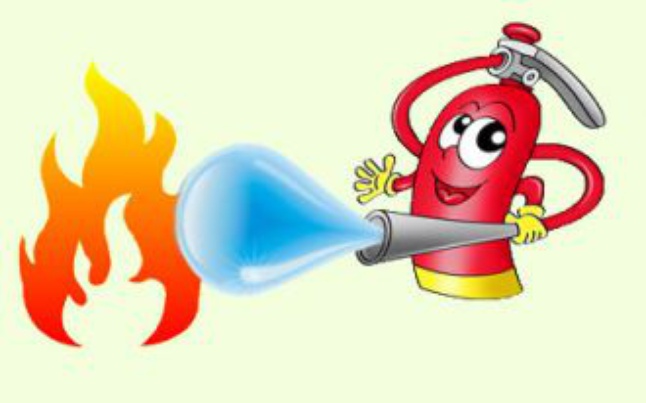 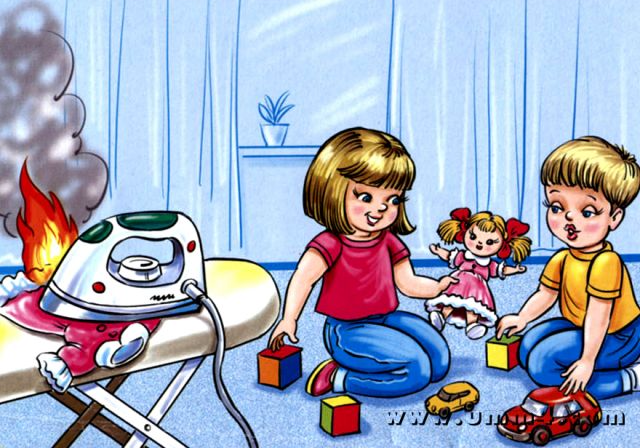  • Храните спички и зажигалки в недоступном и незаметном для детей месте, желательно в запертом на ключ ящике.  • Научите малышей говорить вам, когда они находят спичку или зажигалку.  • Когда ребенок проявляет любопытство к огню или играет с огнем, объясните ему спокойно и твёрдо, что спички и зажигалки - это предметы для взрослых, с которыми надо быть осторожными. 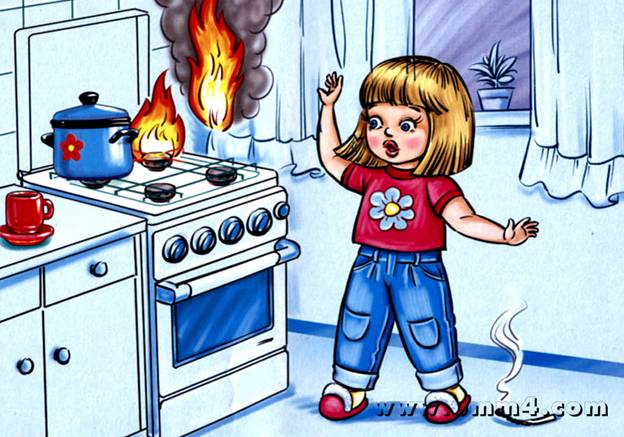 Не поджигай сухую траву, сено, тополиный пух.Не кидай в костер незнакомые флакончики и баллончики, они могут взорваться. • Никогда не используйте спички или зажигалки для развлечения. Дети могут начать подражать вам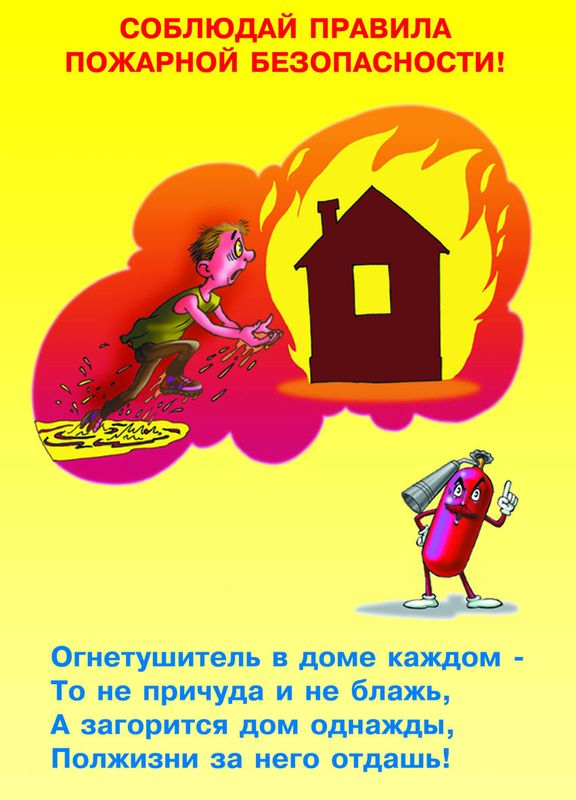 